FONDO SOLIDARIO PARA LA FAMILIA MICROEMPRESARIA COORDINACIÓN DE CREDITOS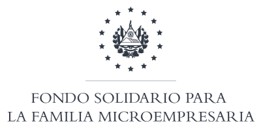 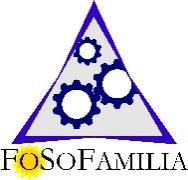 Proyecto: “Implementación de LAIP en FOSOFAMILIA”Servicios Ofrecidos, Art. 10, numeral 10FONDO SOLIDARIO PARA LA FAMILIA MICROEMPRESARIA COORDINACIÓN DE CREDITOS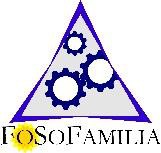 Proyecto: “Implementación de LAIP en FOSOFAMILIA”Servicios Ofrecidos Art. 10, numeral 10COORDINACIÓN DE CREDITOS Proyecto: “Implementación de LAIP en FOSOFAMILIA”Servicios Ofrecidos, Art. 10, numeral 10TABLA DE COMISIONES Y COBROS ADMINISTRATIVOSAprobadas en acuerdo de consejo directivo No. 030/2021 de fecha 29/07/2021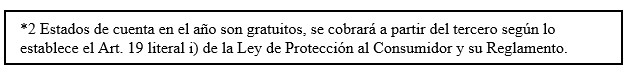 Nombre delServicio Ofrecido ysu descripciónContacto para solicitar el servicioLugar de prestación delservicioHorario deAtenciónRequisitos para sersujeto de crédito yDocumentación a presentarNombre de formulariosutilizadosOtorgamiento deCréditosOtorgar créditos a microempresarios, para invertir en los sectores: Comercio, Industria, Servicio, Agropecuario, Artesanal y cualquier otra actividad productiva.Tiempo estimado de respuesta: 15 díasOficinas CentralesLicda. Ingrid Maldonado de Jimenezingrid.maldonado@fosofamilia.gob.svTeléfono: 2591-1022, 7070-2023Prolongación Calle Arce entre 39 y41 avenida norte #2119, SanSalvador. (Atrás del Café de DonPedro de la Alameda Roosvelt)De Lunes a Viernes de8:00 a.m. a 4:00 p.m.✓      Ser mayor de edad ylegalmente capaz decontraer obligaciones.✓	Presentar Garantía Fiduciaria, Prendaria o Hipotecaria✓	Tener negocio propio o contar con un proyecto factible por iniciarlo✓	No poseer créditos en mora o saneados con FOSOFAMILIA, o con otras Instituciones✓	Poseer buenas referencias crediticias✓	Que el domicilio microempresarial y personal se encuentre dentro de las zonas que comprende el territorio nacional.Documentos a presentar (Cliente)✓      Fotocopia de DUI ✓      Fotocopia recibo deservicios básicos del domicilio (agua, luz o teléfono).✓	Fotocopia recibo de servicios básicos del local donde se ubica elnegocio.✓      Facturas de compra demercadería.✓   Hoja de Chequeo✓   Solicitud de Crédito✓   Anexo de Solicitud deCrédito (Datos Fiador)✓   Análisis y propuesta definanciamiento✓   Formulario conozca sucliente✓   Autorización de Consulta de Datos✓   Declaración Jurada deBienes✓   Declaración jurada deorigen de fondos✓   Declaración de personapolíticamente expuesta✓   Designación de Notario✓   Declaración Jurada deParentesco✓   Solicitud para seguro dedeuda colectivo✓   Contratación de Seguro de Deuda✓   Declaración de salud yBeneficiario✓   Croquis de ubicación del negocio y viviendaDocumentos a presentar (Codeudor)✓      Fotocopia de DUI y NIT✓      Fotocopia recibo deservicios básicos del domicilio (agua, luz o teléfono).✓	Constancia de salario original y de fecha reciente. (Salariomínimo).Otorgamiento deCréditosOtorgar créditos a microempresarios, para invertir en los sectores: Comercio, Industria, Servicio, Agropecuario, Artesanal y cualquier otra actividad productiva.Tiempo estimado de respuesta: 15 díasCentro de Servicio San MiguelSra. Sarai Moreira sarai.moreira@fosofamilia.gob.svTeléfono: 7070-2022Barrio San Felipe, 6ª. Calle poniente, Plaza Suiza Centro,  local #16,  San Miguel.Previa cita✓      Ser mayor de edad ylegalmente capaz decontraer obligaciones.✓	Presentar Garantía Fiduciaria, Prendaria o Hipotecaria✓	Tener negocio propio o contar con un proyecto factible por iniciarlo✓	No poseer créditos en mora o saneados con FOSOFAMILIA, o con otras Instituciones✓	Poseer buenas referencias crediticias✓	Que el domicilio microempresarial y personal se encuentre dentro de las zonas que comprende el territorio nacional.Documentos a presentar (Cliente)✓      Fotocopia de DUI ✓      Fotocopia recibo deservicios básicos del domicilio (agua, luz o teléfono).✓	Fotocopia recibo de servicios básicos del local donde se ubica elnegocio.✓      Facturas de compra demercadería.✓   Hoja de Chequeo✓   Solicitud de Crédito✓   Anexo de Solicitud deCrédito (Datos Fiador)✓   Análisis y propuesta definanciamiento✓   Formulario conozca sucliente✓   Autorización de Consulta de Datos✓   Declaración Jurada deBienes✓   Declaración jurada deorigen de fondos✓   Declaración de personapolíticamente expuesta✓   Designación de Notario✓   Declaración Jurada deParentesco✓   Solicitud para seguro dedeuda colectivo✓   Contratación de Seguro de Deuda✓   Declaración de salud yBeneficiario✓   Croquis de ubicación del negocio y viviendaDocumentos a presentar (Codeudor)✓      Fotocopia de DUI y NIT✓      Fotocopia recibo deservicios básicos del domicilio (agua, luz o teléfono).✓	Constancia de salario original y de fecha reciente. (Salariomínimo).LINEAS DE CREDITODESTINOSMONTOSMONTOSPLAZOS (Meses)PLAZOS (Meses)TASAS DE INTERES EFECTIVAS ANUALES MONTOS MINIMOSTASAS DE INTERES EFECTIVAS ANUALES MONTOS MINIMOSTASAS DE INTERES EFECTIVAS ANUALES MONTOS MINIMOSTASAS DE INTERES EFECTIVAS ANUALES MONTOS MINIMOSTASAS DE INTERES EFECTIVAS ANUALES MONTOS MINIMOSTASAS DE INTERES EFECTIVAS ANUALES MONTOS MINIMOSTASAS DE INTERES EFECTIVAS ANUALES MONTOS MAXIMOSTASAS DE INTERES EFECTIVAS ANUALES MONTOS MAXIMOSTASAS DE INTERES EFECTIVAS ANUALES MONTOS MAXIMOSTASAS DE INTERES EFECTIVAS ANUALES MONTOS MAXIMOSTASAS DE INTERES EFECTIVAS ANUALES MONTOS MAXIMOSTASAS DE INTERES EFECTIVAS ANUALES MONTOS MAXIMOSTasas de Interes Máximas Legales (BCR)Tasas de Interes Máximas Legales (BCR)LINEAS DE CREDITODESTINOSMINIMOMAXIMOMINIMOMAXIMO16.80%24%36%48%60%6%16.80%24%36%48%60%6%Tasas de Interes Máximas Legales (BCR)Tasas de Interes Máximas Legales (BCR)EstacionalCapital de Trabajo, Activo Fijo, Compra de inventarios, materia prima, mejoramiento y ampliacion de local , Traslado de deudas, iniciativa de negocioHasta el 40% del crédito vigenteHasta el 40% del crédito vigente2261.77%74.07%82.74%82.74%EstacionalCapital de Trabajo, Activo Fijo, Compra de inventarios, materia prima, mejoramiento y ampliacion de local , Traslado de deudas, iniciativa de negocioHasta el 40% del crédito vigenteHasta el 40% del crédito vigente3354.62%66.98%79.35%82.74%82.74% IndividualCapital de Trabajo, Activo Fijo, Compra de inventarios, materia prima, mejoramiento y ampliacion de local , Traslado de deudas, iniciativa de negocio300                                                                                                                                                                                                                                                                                *500$3,428.57 64857.42%69.92%82.32%*82.09%37.90%49.84%61.83%73.86%82.74%82.74%Credi ExpressCapital de Trabajo, Activo Fijo, Compra de inventarios, materia prima, mejoramiento y ampliacion de local , Traslado de deudas, iniciativa de negocio300                                                                                                                                                                                                                                                                                *500$3,428.57 64857.42%69.92%82.32%*82.09%37.90%49.84%61.83%73.86%82.74%82.74%Mujer EmprendeCapital de Trabajo, Activo Fijo, Compra de inventarios, materia prima, mejoramiento y ampliacion de local , Traslado de deudas, iniciativa de negocio300                                                                                                                                                                                                                                                                                *500$3,428.57 64857.42%69.92%82.32%*82.09%37.90%49.84%61.83%73.86%82.74%82.74%Rotativa para MicroempresariosCapital de Trabajo, Activo Fijo, Compra de inventarios, materia prima, mejoramiento y ampliacion de local , Traslado de deudas, iniciativa de negocio300                                                                                                                                                                                                                                                                                *500$3,428.57 64857.42%69.92%82.32%*82.09%37.90%49.84%61.83%73.86%82.74%82.74%Fomentar el Estudio de la mujer emprendedora.Capital de Trabajo, Activo Fijo, Compra de inventarios, materia prima, mejoramiento y ampliacion de local , Traslado de deudas, iniciativa de negocio300                                                                                                                                                                                                                                                                                *500$3,428.57 64857.42%69.92%82.32%*82.09%37.90%49.84%61.83%73.86%82.74%82.74%Personas recicladorasCapital de Trabajo, Activo Fijo, Compra de inventarios, materia prima, mejoramiento y ampliacion de local , Traslado de deudas, iniciativa de negocio300                                                                                                                                                                                                                                                                                *500$3,428.57 64857.42%69.92%82.32%*82.09%37.90%49.84%61.83%73.86%82.74%82.74%Personas discapacitadasCapital de Trabajo, Activo Fijo, Compra de inventarios, materia prima, mejoramiento y ampliacion de local , Traslado de deudas, iniciativa de negocio300                                                                                                                                                                                                                                                                                *500$3,428.57 64857.42%69.92%82.32%*82.09%37.90%49.84%61.83%73.86%82.74%82.74%Culturales (para pintores, cantantes, cómicos entre otros).Capital de Trabajo, Activo Fijo, Compra de inventarios, materia prima, mejoramiento y ampliacion de local , Traslado de deudas, iniciativa de negocio300                                                                                                                                                                                                                                                                                *500$3,428.57 64857.42%69.92%82.32%*82.09%37.90%49.84%61.83%73.86%82.74%82.74%Compra de bienes (activo fijo)Capital de Trabajo, Activo Fijo, Compra de inventarios, materia prima, mejoramiento y ampliacion de local , Traslado de deudas, iniciativa de negocio300                                                                                                                                                                                                                                                                                *500$3,428.57 64857.42%69.92%82.32%*82.09%37.90%49.84%61.83%73.86%82.74%82.74%Importar y Exportar productos.Capital de Trabajo, Activo Fijo, Compra de inventarios, materia prima, mejoramiento y ampliacion de local , Traslado de deudas, iniciativa de negocio300                                                                                                                                                                                                                                                                                *500$3,428.57 64857.42%69.92%82.32%*82.09%37.90%49.84%61.83%73.86%82.74%82.74%Instituciones CapacitadorasCapital de Trabajo, Activo Fijo, Compra de inventarios, materia prima, mejoramiento y ampliacion de local , Traslado de deudas, iniciativa de negocio300                                                                                                                                                                                                                                                                                *500$3,428.57 64857.42%69.92%82.32%*82.09%37.90%49.84%61.83%73.86%82.74%82.74%Madre Joven (Con hijos en Primera Infancia).Capital de Trabajo, Activo Fijo, Compra de inventarios, materia prima, mejoramiento y ampliacion de local , Traslado de deudas, iniciativa de negocio300                                                                                                                                                                                                                                                                                *500$3,428.57 64857.42%69.92%82.32%*82.09%37.90%49.84%61.83%73.86%82.74%82.74%Pequeña EmpresaCapital de Trabajo, Activo Fijo, Compra de inventarios, materia prima, mejoramiento y ampliacion de local , Traslado de deudas, iniciativa de negocio300                                                                                                                                                                                                                                                                                *500$3,428.57 64857.42%69.92%82.32%*82.09%37.90%49.84%61.83%73.86%82.74%82.74%Vivienda productiva.Capital de Trabajo, Activo Fijo, Compra de inventarios, materia prima, mejoramiento y ampliacion de local , Traslado de deudas, iniciativa de negocio$8,395.01 Hasta 50 salarios minimos vigente484812.56%11.53%12.91%12.91%Microtop Prendaria  e HipotecariaCapital de Trabajo, Activo Fijo, Compra de inventarios, materia prima, mejoramiento y ampliacion de local , Traslado de deudas, iniciativa de negocio$3,428.58 $14,965.00 64837.90%49.84%30.11%53.61%36.56%Microtop Prendaria  e HipotecariaCapital de Trabajo, Activo Fijo, Compra de inventarios, materia prima, mejoramiento y ampliacion de local , Traslado de deudas, iniciativa de negocio$14,965.01 Hasta 50 salarios minimos vigente64825.35%25.34%25.65%25.65%* El monto mínimo a colocar con tasa nominal anual del 60% es de $500.00* El monto mínimo a colocar con tasa nominal anual del 60% es de $500.00* El monto mínimo a colocar con tasa nominal anual del 60% es de $500.00* El monto mínimo a colocar con tasa nominal anual del 60% es de $500.00* El monto mínimo a colocar con tasa nominal anual del 60% es de $500.00* El monto mínimo a colocar con tasa nominal anual del 60% es de $500.00* El monto mínimo a colocar con tasa nominal anual del 60% es de $500.00* El monto mínimo a colocar con tasa nominal anual del 60% es de $500.00* El monto mínimo a colocar con tasa nominal anual del 60% es de $500.00* El monto mínimo a colocar con tasa nominal anual del 60% es de $500.00* El monto mínimo a colocar con tasa nominal anual del 60% es de $500.00GASTOS COBRADOS EN EFECTIVOGASTOS COBRADOS EN EFECTIVOGASTOS COBRADOS EN EFECTIVOGASTOS COBRADOS EN EFECTIVOSERVICIOS PRESTADOSCOBROS EN EFECTIVOCOBROS EN EFECTIVOTOTAL A PAGARSERVICIOS PRESTADOSCostoIVATOTAL A PAGARRESTRUCTURACIÓN DE CRÉDITOS$25.00$3.25$28.25CAMBIOS DE FECHAS DE PAGO EN CONTRATOS$25.00$3.25$28.25REFINANCIAMIENTO DE DEUDA$25.00$3.25$28.25SUSTITUCION DE CHEQUE$5.00$0.65$5.65CONSTANCIAS DE SALDOS$2.00$0.26$2.26CONSTANCIA DE CANCELACIÓN DE DEUDA$2.00$0.26$2.26ESTADO DE CUENTA (*)$2.00$0.26$2.26REPOSICION DE TARJETA$2.00$0.26$2.26LIBERACION DE PRENDA$15.00$1.95$16.95ESCRITURA DE PODER A FAVOR DE COLABORADORJURIDICO$15.00$1.95$16.95TRAMITE DE VEHICULO PARA EXPERTICIAS Y/O EMISION DEGASES$25.00$3.25$28.25COMBUSTIBLE POR TRANSPORTE$20.00$2.60$22.60TRAMITE POR OBTENCION DE PLACAS Y TARJETA DECIRCULACION (POLIZA, MATRICULA POR PRIMERA VEZ)$65.00$8.45$73.45TRAMITE DE PRESENTACIÓN DE COMPRAVENTA DE VEHICULO ANTE SERTRACEN$15.00$1.95$16.95TRAMITE DE OBTENCIÓN DE PLACAS Y TARJETA DECIRCULACIÓN$25.00$3.25$28.25ELABORACIÓN DE ACTAS NOTARIALES DE CANCELACIÓNDE PRENDA O HIPOTECA OTORGADAS EN ACTA NOTARIAL$15.00$1.95$16.95ELABORACIÓN DE ACTAS NOTARIALES DE CANCELACIÓNDE PRENDA O HIPOTECA OTORGADAS EN ESCRITURA PÚBLICA$25.00$3.25$28.25SOLICITUD DE CERTIFICACIONES ANTE LOS REGISTROS DELA PROPIEDAD RAIZ E HIPOTECAS$20.00$2.60$22.60OTROS TRAMITES ANTE REGISTRO DE LA PROPIEDAD, RAIZE HIPOTECAS DE SAN SALVADOR$15.00$1.95$16.95FOTOCOPIAS DE DOCUMENTOS$0.10-$0.10 c/u